Maturitní práce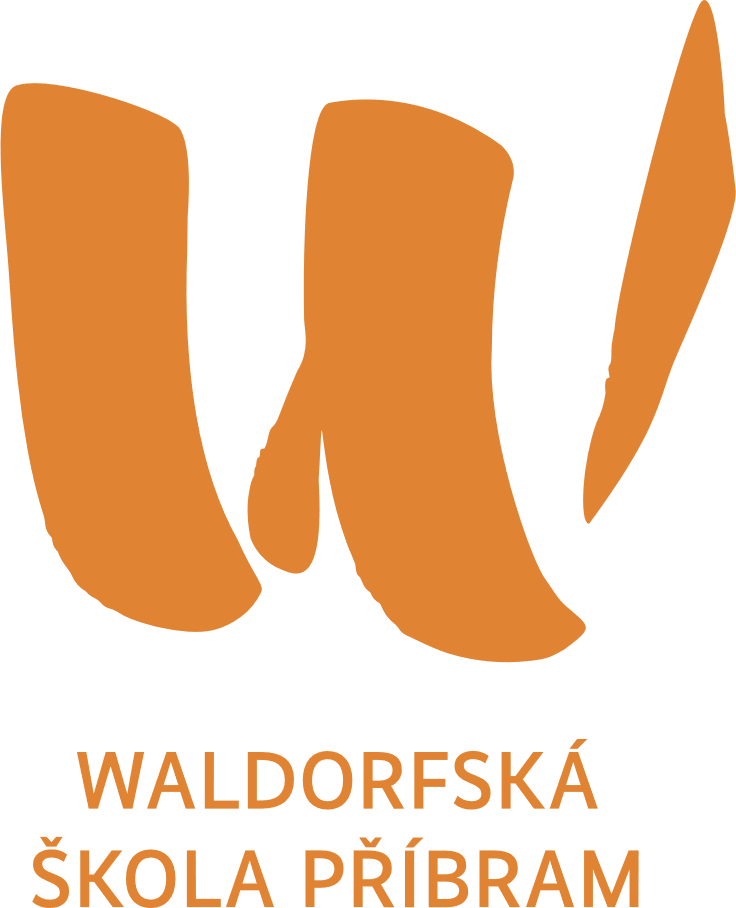 kombinované lyceumnázev prácejméno a příjmení žáka, 13. třídaVedoucí práce: jméno a příjmenírok